nr 17/2019 (789)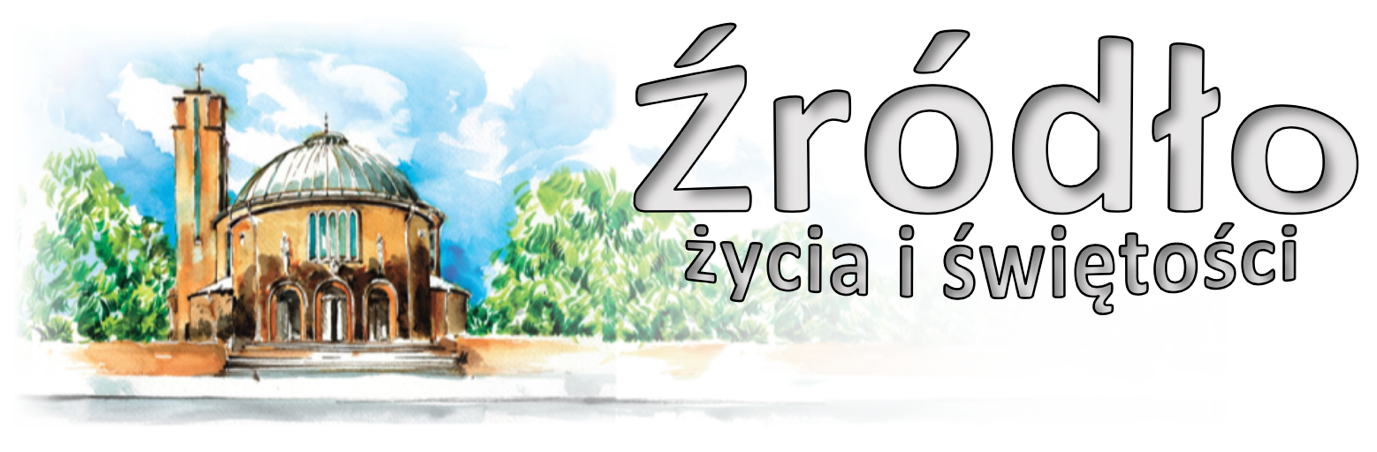 28 kwietnia 2019 r.gazetka rzymskokatolickiej parafii pw. Najświętszego Serca Pana Jezusa w RaciborzuII Niedziela Wielkanocna - Miłosierdzia BożegoEwangelia według św. Jana (20, 19 – 31)„Było to wieczorem owego pierwszego dnia tygodnia. Tam, gdzie przebywali uczniowie, drzwi były zamknięte z obawy przed Żydami. Jezus wszedł, stanął pośrodku i rzekł do nich: ”Pokój wam!”. A to powiedziawszy, pokazał im ręce i bok. Uradowali się zatem uczniowie, ujrzawszy Pana. A Jezus znowu rzekł do nich: ”Pokój wam! Jak Ojciec Mnie posłał, tak i Ja was posyłam”. Po tych słowach tchnął na nich i powiedział im: ”Weźmijcie Ducha Świętego! Którym odpuścicie grzechy, są im odpuszczone, a którym zatrzymacie, są im zatrzymane”. Ale Tomasz, jeden z Dwunastu, zwany Didymos, nie był razem z nimi, kiedy przyszedł Jezus. Inni więc uczniowie mówili do niego: ”Widzieliśmy Pana!”. Ale on rzekł do nich: ”Jeżeli na rękach Jego nie zobaczę śladu gwoździ i nie włożę palca mego w miejsce gwoździ, i nie włożę ręki mojej do boku Jego, nie uwierzę”. A po ośmiu dniach, kiedy uczniowie Jego byli znowu wewnątrz domu i Tomasz z nimi, Jezus przyszedł mimo drzwi zamkniętych, stanął pośrodku i rzekł: ”Pokój wam!”. Następnie rzekł do Tomasza: ”Podnieś tutaj swój palec i zobacz moje ręce. Podnieś rękę i włóż ją do mego boku, i nie bądź niedowiarkiem, lecz wierzącym”. Tomasz Mu odpowiedział: ”Pan mój i Bóg mój!”. Powiedział mu Jezus: ”Uwierzyłeś, bo Mnie ujrzałeś; błogosławieni, którzy nie widzieli, a uwierzyli”. I wiele innych znaków, których nie zapisano w tej księdze, uczynił Jezus wobec uczniów. Te zaś zapisano, abyście wierzyli, że Jezus jest Mesjaszem, Synem Bożym, i abyście wierząc, mieli życie w imię Jego.”Pokój wam! Z takim pozdrowieniem zwrócił się do apostołów zmartwychwstały Chrystus. Było to tradycyjne pozdrowienie Żydów, jednak w ustach Jezusa wypełnia się ono nową treścią. Zmartwychwstały przychodzi jako źródło pokoju – pokoju, który nie oznacza jedynie braku wojny, lecz jest pełną komunią z Bogiem oraz z braćmi. Oby to pozdrowienie Zmartwychwstałego mogło rozlec się w każdym zakątku ziemi w naszych czasach, które tak często jeszcze naznaczone są przemocą. Pokój wam! To nie tylko życzenie, ale dar. Jezus zapewnia nas, że pokój jest możliwy, bowiem On sam odkrywa jego tajemnicę i daje nam zarazem jego moc. Przychodzi, by wydobyć nas ze zwalniającego od odpowiedzialności pesymizmu, który niekiedy każe nam sądzić, że wojna i przemoc są nieuniknione, który zamyka nas w kręgu naszych przekonań i ograniczeń, tak iż niemal obojętniejemy na cierpienie dalekich braci i wydaje się nam rzeczą słuszną pozostawienie ich własnemu losowi. Tak jednak nie jest! Pokój ofiarowany przez Chrystusa jest zadaniem, które zobowiązuje nas wszystkich i domaga się, by nasze serca były naprawdę „wszechstronne”. Słowa Chrystusa do apostołów: „Którym odpuścicie grzechy, są im odpuszczone, a którym zatrzymacie, są im zatrzymane” każą nam pomyśleć o darze Bożego miłosierdzia, które nieustannie odnawia ludzkość. Miłosierna miłość Boga odradza każdą istotę ludzką; właśnie przyjęcie daru miłosierdzia zmartwychwstałego Pana umożliwia budowanie świata, w którym panuje pojednanie i który jest prawdziwie otwarty na perspektywę życia oraz pełnej i głębokiej radości w Bogu.Św. Jan Paweł II Ogłoszenia z życia naszej parafiiPoniedziałek –29 kwietnia 2019 – św. Katarzyny Sieneńskiej, dziewicy i doktora K-ła, 									patronki Europy 					Mt 11,25-30	  630			Za †† Helenę, Mariana, Wiktora Reguła w kolejną rocznicę śmierci	  900			Za †† rodziców Józefa i Genowefę Migacz i †† teściów Zofię i Michała Tekierów	1800	1. W intencji synów Bartosza i Damiana o dary Ducha Świętego i zdrowie w rodzinie			2. Do Bożej Opatrzności w intencji Kacpra z okazji 7. rocznicy urodzin o zdrowie, opiekę Anioła Stróża, o dary Ducha Świętego oraz dalszą Bożą opiekę dla całej rodziny			3. Za † Adelajdę Janusz w 1. rocznicę śmierciWtorek – 30 kwietnia 2019 – św. Wojciecha, bpa i męczennika, głównego patrona Polski.     J 12,24-26	  630	1.	W intencji Marcina i Władysławy w kolejną rocznicę ślubu z podziękowaniem za otrzymane łaski, z prośbą o dalsze, o zdrowie i Boże błogosławieństwo w rodzinie			2.	Do Bożej Opatrzności w intencji Roksany z okazji 30. rocznicy urodzin z podziękowaniem za otrzymane łaski, z prośbą o Boże błogosławieństwo i opiekę Matki Bożej	  800			W języku niemieckim: W intencji matki chrzestnej Gabrieli o Boże błogosławieństwo i opiekę Matki Bożej oraz za † ojca chrzestnego Engelberta o szczęście wieczne	1800	1.	Dziękczynna w intencji Ewy z okazji urodzin z podziękowaniem za otrzymane łaski, z prośbą o zdrowie i Boże błogosławieństwo dla całej rodziny			2.	Zbiorowa za zmarłych: Za † Różę Kozarek w 1. rocznicę śmierci; Za † Lucję Świniarską i wszystkich †† z rodziny; Za † Krzysztofa Świtała (od współlokatorów z ulicy Pomnikowej 10); Za †† rodziców Teresę i Hermana, Jadwigę i Adolfa; Za † Jerzego Fryga (od sąsiadów z ulicy Słowackiego 75); Za † Erykę Wuttke (od lokatorów z ulicy Katowickiej 15); Za † Feliksa Tessmera (od sąsiadów z ulicy Katowickiej 19); Za † Stanisława Grąziowskiego (od sąsiadów z ulicy Katowickiej 13); Za † Elżbietę Gądek (w 30. dzień); Za †† rodziców Jadwigę i Reinholda Müller, siostrę Beatę, chrzestnych Elfrydę i Jana Kubek oraz Dorotę Kubek; Za † Władysława Bąkowskiego (w 30. dzień); Za † Ryszarda Żyłka (w 30. dzień); Za † Ireneusza Jachimowskiego (w 30. dzień); Za † Witolda Świerczek (w 30. dzień); Za † Teresę Zabłocką w 1. rocznicę śmierci oraz † brata Tomasza; Za †† Alfreda Szymańskiego, żonę Helenę, synową Marię; Do Miłosierdzia Bożego za † Feliksa Tessmera; Za †† Józefa Kochańskiego w 6. rocznicę śmierci, Aleksandrę Kochańską, Edwarda Wołoszyn i Marię Miegoń w 2. rocznicę śmierci oraz Rudolfa Makosz; Za † Mariana Molęda (od Eweliny i Pawła); Za † Józefa Krzysztofika (od Jana i Marty Fryczek)Środa – 1 maja 2019 									J 3,16-21	  630	 		Za † Stanisława Smajdora (od siostrzenicy Danusi Mruk z mężem i dziećmi)	  900			Do Bożej Opatrzności z podziękowaniem za otrzymane łaski, z prośbą o dalsze dla Jadwigi, Teresy i Romana	1200			Ślub: Ilona Górska – Marek Sęga	1300			Ślub: Dorota Bogdanik – Michał Żankowski	1800	1.	Do Miłosierdzia Bożego za † męża, ojca i dziadka Józefa Romana Bachryj z prośbą o dar życia wiecznego w 23. rocznicę śmierci			2.	Za †† Aleksandra i Władysławę Zieniewicz, Michała Zieniewicz, Reginę Lucia i jej wnuczkę Agnieszkę							Nabożeństwo majoweI Czwartek miesiąca – 2 maja 2019 – św. Atanazego, biskupa i doktora K-ła 		J 3,31-36	  630	1.	Do Miłosierdzia Bożego za †† rodziców Józefa i Stanisławę Ganczarskich, brata Władysława i męża Józefa			2.	Za †† matkę Janinę, ojca Józefa Popów oraz dziadków z obu stron Popów i Łagowski	1700			Godzina Święta	1800	1.	O powołania kapłańskie, misyjne i zakonne oraz o zachowanie powołań (od wspólnoty modlącej się za kapłanów „Margaretka”) oraz w intencji Liturgicznej Służby Ołtarza			2.	Do Bożej Opatrzności w intencji Katarzyny, Wiktora i Martina z okazji urodzin z podziękowaniem za otrzymane łaski, z prośbą o Boże błogosławieństwo i zdrowie											Nabożeństwo majowe i modlitwa Rycerstwa NiepokalanejI Piątek miesiąca – 3 maja 2019 – NMP Królowej Polski, gł. patronki Polski 		J 19,25-27	  700			Do Bożej Opatrzności w intencji Edyty z okazji 45. rocznicy urodzin z podziękowaniem za otrzymane łaski, z prośbą o zdrowie i Boże błogosławieństwo dla całej rodziny	  900			W intencji ks. Tomasza z okazji urodzin o Boże błogosławieństwo w pracy duszpasterskiej i opiekę Matki Bożej (od Róż Różańcowych)	1030			Do Bożej Opatrzności w intencji Wolfganga w 75. rocznicę urodzin z podziękowaniem za otrzymane łaski, z prośbą o Boże błogosławieństwo i zdrowie na dalsze lata	1200			W intencji Ojczyzny	1500			Koronka do Bożego Miłosierdzia,  Litania ku czci Najświętszego Serca Pana Jezusa,, Adoracja Najświętszego Sakramentu	1730			Nabożeństwo majowe	1800			W intencji Parafian i wszystkich czcicieli Najświętszego Serca Pana JezusaI Sobota miesiąca – 4 maja 2019 – św. Floriana, męczennika 				J 6,16-21	  630	1.	Za wstawiennictwem Matki Bożej Różańcowej w intencji członków Żywego Różańca i wszystkich maryjnych wspólnot modlitewnych			2.	Do Miłosierdzia Bożego za † mamę Ingę Ligęzę w 1. rocznicę śmierci, †† tatę Ryszarda, braci Mariusza i Kazimierza i wszystkich †† z pokrewieństwa	1600			Adoracja Najświętszego Sakramentu	1730			Nabożeństwo majowe	1800			W sobotni wieczór: 1. Za †† ojca Macieja Liszkę, matkę Zofię Liszka, wszystkich †† z rodziny i dusze w czyśćcu cierpiące			2.	Do Miłosierdzia Bożego za †† ojca Piotra, mamę Annę, teściów Marię i Wojciecha, pokrewieństwo z obu stron i dusze w czyśćcu cierpiąceIII Niedziela Wielkanocna – 5 maja 2019 		Dz 5,27-32.40-41; Ap 5,11-14; J 21,1-19	  700			Do Najświętszego Serca Pana Jezusa i Matki Najświętszej o zdrowie i Boże błogosławieństwo w całej rodzinie	  830			Godzinki o Niepokalanym Poczęciu NMP	  900			W intencji RAFAKO	1030			Procesja Wielkanocna	1030			Z okazji 60. urodzin Ireny i Mirosława z podziękowaniem za otrzymane łaski, z prośbą o zdrowie i Boże błogosławieństwo dla całej rodziny	1200			W intencji dzieci przyjmujących sakrament chrztu świętego: Timon Jakieła, Robert Rafał Trojański (do modlitwy wiernych: za roczne dziecko Natalia Kulej)	1700			Różaniec za młode pokolenie	1730			Nabożeństwo majowe	1800			Do Miłosierdzia Bożego za † męża Jana Kloc w 3. rocznicę śmierci, †† rodziców z obu stron i dusze w czyśćcu cierpiąceW tym tygodniu modlimy się: o nowe powołania kapłańskieDzisiaj Niedziela Bożego Miłosierdzia. Zapraszamy na godz. 1500 na nabożeństwo ku czci Bożego Miłosierdzia oraz na modlitwę Różańcową za młode pokolenie. Nie będzie już wieczornych nieszporów.Przez cały miesiąc maj zapraszamy na nabożeństwa majowe. W tym roku w sposób szczególny chcemy modlić się w intencji powołań. W czwartek majowe połączone z modlitwą Rycerstwa Niepokalanej.W tym tygodniu przypada pierwszy czwartek, piątek i sobota miesiąca. Okazja do spowiedzi w czwartek od godz. 1730, w piątek od godz. 1700, w sobotę od godz. 1600.W czwartek od godz. 1700 Godzina Święta, w piątek o 1500 Koronka do Bożego Miłosierdzia i nabożeństwo ku czci Najświętszego Serca Pana Jezusa. Adoracja do wieczornej Mszy; od 1730 nabożeństwo majowe.W piątek, 3 maja przypada uroczystość NMP Królowej Polski. Msze Święte jak w niedzielę.W sobotę msza św. o godz. 630 w intencji Członków Żywego Różańca. Po Mszy Świętej zmiana tajemnic oraz Różaniec.W sobotę od godz. 730 odwiedziny chorych. Zgłoszenia w kancelarii lub zakrystii.W sobotę od godz. 1600 Adoracja Najświętszego Sakramentu. W przyszłą niedzielę o godz. 900 Msza w intencji pracowników Rafako; o 1200 udzielany będzie sakrament chrztu świętego. Nauka przedchrzcielna dla rodziców i chrzestnych w sobotę o 1900.W przyszłą niedzielę Msza Święta o 1030 będzie poprzedzona Procesją Wielkanocną.Próby dla dzieci przygotowujących się do spowiedzi i Komunii Świętej odbędą się we wtorek 7 maja oraz w piątek 10 maja o 1600.Diecezjalne Centrum Światowych Dni Młodzieży zaprasza młodych całej diecezji we wtorek 30 kwietnia br. o godz. 1900 do kościoła pw. Wniebowzięcia NMP w Jemielnicy na Wielkanocne Czuwanie Młodzieży Diecezji Opolskiej.Biskup Opolski serdecznie zaprasza rodziny całej diecezji do udziału w 8. Diecezjalnym Święcie Rodziny, które odbędzie się w środę 1 maja w Jemielnicy. Eucharystia o 1100.W dniu 4 maja 2019 roku o godzinie 1000 w kościele seminaryjno-akademickim w Opolu podczas uroczystej Mszy Świętej Opolski Biskup Pomocniczy Paweł Stobrawa udzieli opolskim klerykom V roku święceń diakonatu.W sobotę 11 maja z inicjatywy Radia Doxa odbędzie się 14. Diecezjalna Pielgrzymka Rowerzystów na Górę św. Anny.Kolekta dzisiejsza przeznaczona jest na Caritas diecezjalny; z przyszłej niedzieli na potrzeby Seminarium Duchownego i Kurii Diecezjalnej.Za wszystkie ofiary, kwiaty i prace przy kościele składamy serdeczne „Bóg zapłać”. W minionym tygodniu odeszli do Pana:- Janina Barzan, l. 84, zam. na ul. Słowackiego (pogrzeb czw 2 V 2019 o 13.oo)- Elżbieta Kedroń, lat 83, zam. na ul. Skłodowskiej (pogrzeb pon, 29 IV 2019 o 13.00)- Eugenia Żylak, lat 96, zam. na ul. Szczęśliwej Wieczny odpoczynek racz zmarłym dać PanieKomunikat Prezydenta Rzeczpospolitej Polskiej Andrzeja Dudy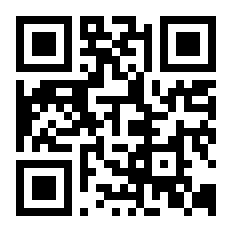 	Szanowni Państwo. Z początkiem tego roku weszła w życie zainicjowana przeze mnie nowelizacja przepisów dotyczących nieodpłatnych porad prawnych i obywatelskich. Dzięki wprowadzonym zmianom z darmowej porady prawnej może skorzystać obecnie każdy, kogo nie stać na opłacenie pomocy prawnika, również osoby o nieustabilizowanej sytuacji rodzinnej i zawodowej, które na skutek jakiegoś nagłego wydarzenia czy nietrafnej decyzji znalazły się w kryzysie. Udzielenie nieodpłatnej pomocy prawnej i poradnictwa obywatelskiego odbywa się w punktach wyznaczonych przez powiaty, według kolejności zgłoszeń, po umówieniu terminu wizyty. Istnieje możliwość skorzystania z pomocy poza kolejnością, jeżeli uzasadniają to ważne powody. Więcej informacji o miejscach świadczenia nieodpłatnej pomocy prawnej można uzyskać w urzędzie gminy lub starostwie. Prezydent RP Andrzej Duda